Tuesday, September 29, 200911:24 PM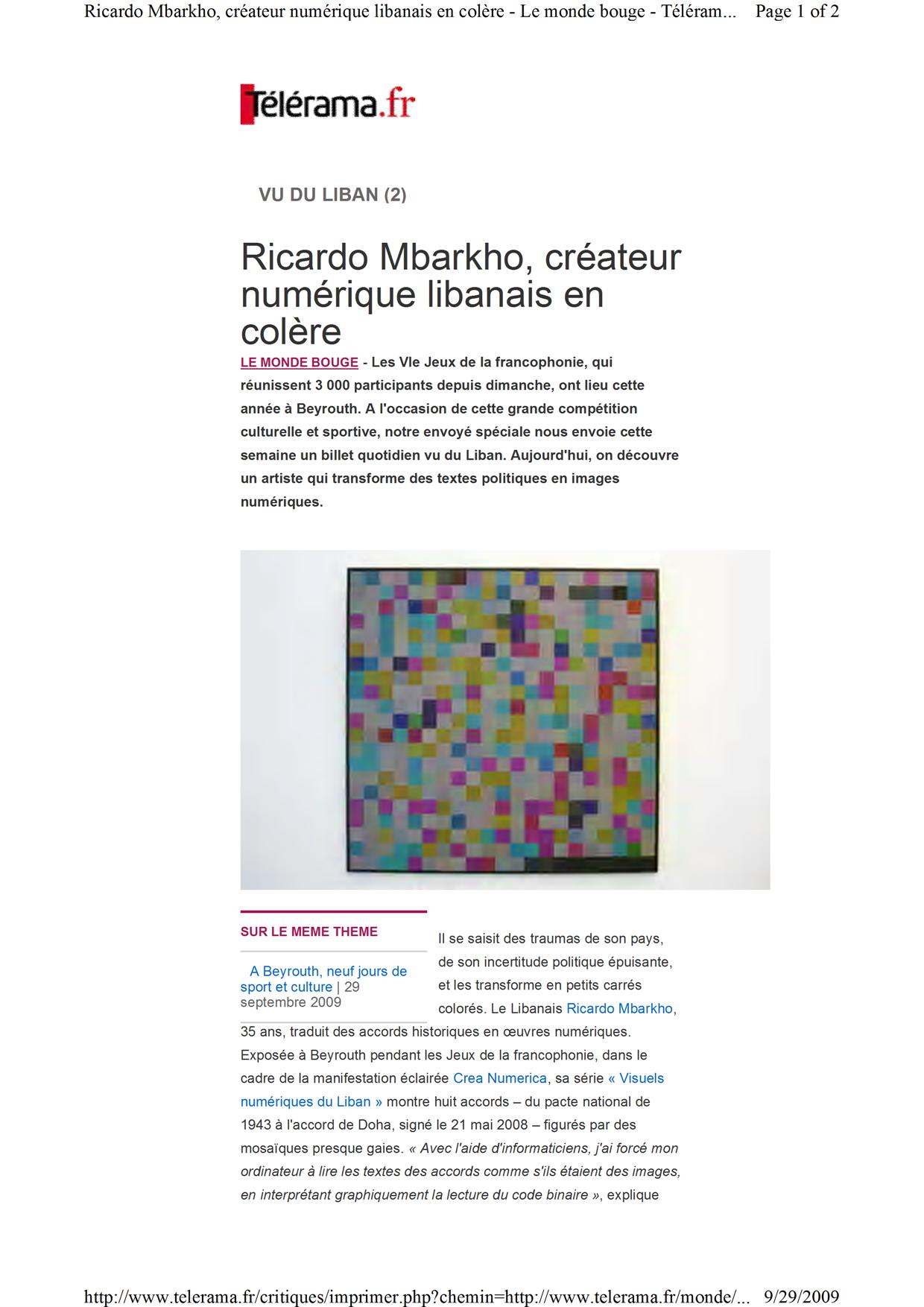 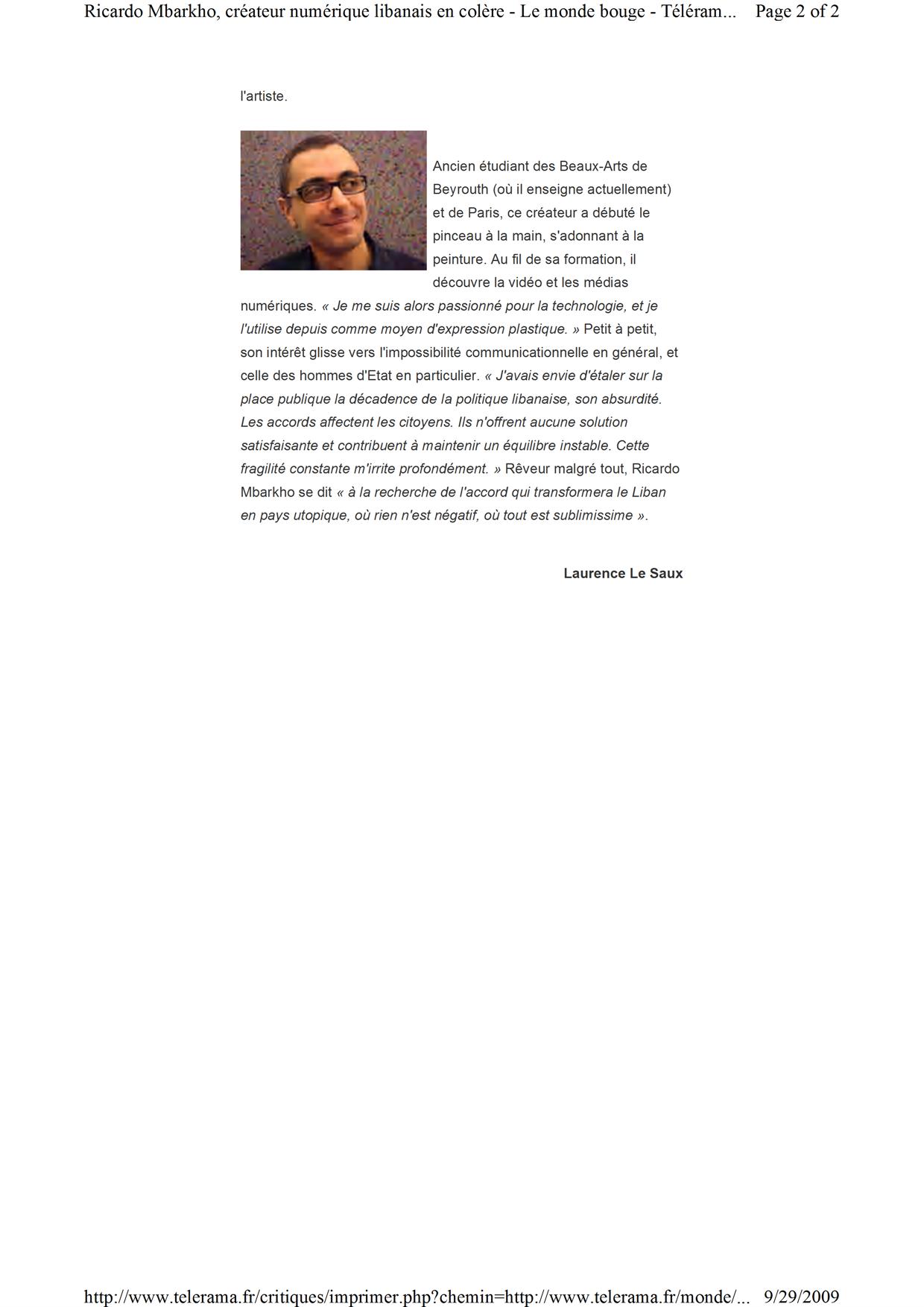 